Holiday time (vocabulary) 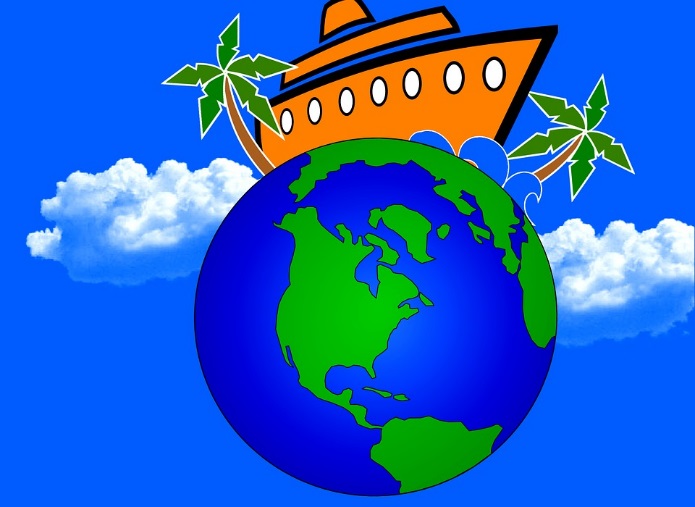 1) Write the words and phrases below in the correct place.And can you add any more words?    2) Read the definitions and underline the correct word.3) Use the words in exercises above to describe the photos on the left.   Which of the places would you like to visit? Why?KEYEx.1)  Types of holiday: 海滩, 山, 城市+旅行, …………            Holiday activities :  照相, 步行, 日光浴, 水上运动,  观光, 爬山,             滑雪,  下饭馆, 游泳, 购物+ diving, hiking ……..            Holiday adjectives:  放松的,  便宜, 刺激的+ boring, expensive , relaxing………..            Means of transport: 自行车, 船, 火车，邮轮+  on foot , car …….Ex. 2)  1 c	2 b	3 b	4 c	5 a	6 b	7 c	雪山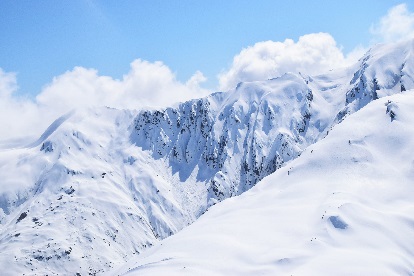 山区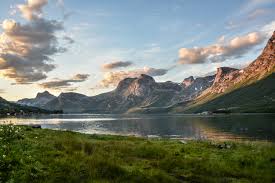 城市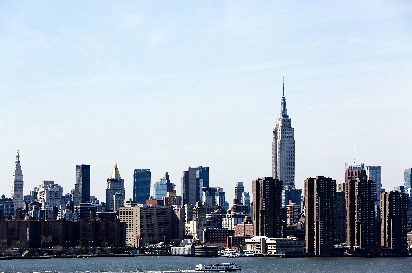 